Mrs. L.A. Ruff, Clerk of the Council, Street Parish Rooms, 6 Leigh Road, Street, Somerset   BA16  0HA                                          Tel.  (01458)  440588  Email   street.parish@street-pc.gov.uk               Website   www.street-pc.gov.uk	14th October 2021					PLEASE  NOTE  DATE  TIME  VENUEDear Sir/Madam,You are summoned to attend the meeting of the Street Parish Council which willbe held in the John Webster Room - Main Library, Street Parish Rooms, 6 Leigh Road, Street  on TUESDAY, 19TH OCTOBER, 2021 for the purpose of transacting the business specified in the following agenda.  In accordance with Standing Order 1 t a councillor shall speak only in relation to the motion under discussion and shall not exceed 3 minutes without the consent of the Chair (excluding motions moved under 1 r).Public Question Time will commence at approximately 6.55 p.m.  The Chair will allow each person who has registered with the Clerk to speak for up to 3 minutes on any subject/s and will firstly explain the procedures for the meeting.  The Council meeting will commence at approximately 7 p.m. or as soon as Public Question Time is closed by the Chair.  Notes of Public Question Time on 21st September and 13th October 2021 are attached – Pages 4 – 7.  Numbers may be restricted in accordance with Covid guidance at the time.  All attendees except children under 16 years may be required to check in by scanning the NHS QR code poster or providing their name and number.  Current rules must be adhered to including, if relevant, social distancing, wearing a mask and hand sanitizing.  Anyone experiencing Covid symptoms must not attend.  It may be necessary to invite people in to the meeting in several sessions to keep within permitted numbers.  Alternatively residents are encouraged to make written representations on issues rather than attending in person – contact details above.  In accordance with standing orders 7 c and d, a member with a disclosable pecuniary interest must leave the meeting and be placed in the waiting room during the relevant item of business, unless permitted to remain following the grant of a dispensation.  Councillorswith an interest in relation to any item of business being transacted at a meeting under Appendix B (Other Interests) or where a matter relates to a financial interest of a friend, relative or close associate, may (i) make representations, (ii) answer questions and (iii) give evidence relating to the business being transacted but must thereafter leave the meeting and be placed in the waiting room, unless permitted to remain following the grant of a dispensation.  At a convenient time the Chair will also give this opportunity to any members of the public who have registered to speak with the Clerk prior to the meeting.Yours faithfully,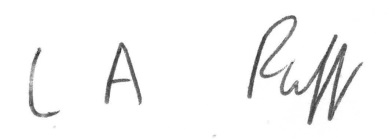 L.A. RuffClerk of the CouncilAGENDA1.	APOLOGIES FOR ABSENCE - acceptance of any reasons offered.2.	MINUTESTo approve as a correct record the minutes of the extraordinary meeting of the Council held on 13th October 2021 (attached)  Pages 8 – 11						-    1    -3.	MATTERS ARISING AND ASSISTANCE FOR VULNERABLE	To receive a financial plan from County and District Councillor Leyshon  4.	DECLARATIONS OF INTEREST AND DISPENSATIONS	To receive declarations of interest from Councillors on agenda items and to	receive written requests for dispensations for disclosable pecuniary interests	(if any).  Clerk to grant any requests for dispensation as appropriate.5.	COMMUNITY POLICE OFFICER 6.	PLANNING COMMITTEETo receive and note minutes of the meeting held on 21st September (attached)             Page 127.	HIGHWAYS WORKING GROUP	To receive notes of 30th September (attached) Pages 13 - 168.	LIBRARY WORKING GROUP	To receive notes of 12th October (attached) Page 179.	CULTURE WORKING GROUP	To receive notes of 28th September and 12th October (attached) Pages 18 – 2110.	BUSINESS ACTION GROUP – to discuss digital boards  10A.	EXCLUSION OF PRESS AND PUBLIC	In accordance with the Public Bodies (Admission to Meetings) Act 1960 amended	by the Openness of Local Government Bodies Regulations 2014, it is probable that	a resolution will be passed at the meeting to exclude the press and public for item no. 11 as it involves confidential information on legal implications regarding thememorial.11.	WAR MEMORIAL IN MERRIMAN PARK	To receive the confidential report of the ACPO from 21st September again including advice	from the Council’s insurers and consider resolution A of Minute No. 108 – whether to have railings around the memorial – see highlighted section at end (attached for cllrs) Pages 22 - 24 12.	GREENBANK POOL – to discuss13.	REPORT FROM CHAIR14.	PARISH PATH LIAISON OFFICER – County Cllr. Leyshon to give a verbal report on behalf of PPLO Jake Dalton. 15.	MENDIP STRATEGIC TOURISM GROUP  -  Walkers are Welcome requires 5%	of the population to sign up being around 700 people and for residents to be	actively involved in the scheme.  A person is needed to champion this.16.	CHAIR UPDATES FROM OTHER COMMITTEES/WORKING GROUPS 17.	CORRESPONDENCE/MINOR MATTERS (attached) Page 25					-    2    -18.	REPORT FROM REPRESENTATIVES ON OUTSIDE BODIES	AND COUNTY AND DISTRICT COUNCILLORS	Questions to be noted for written replies and matters for consideration	referred to the appropriate working group.  All reports received have been	emailed to members.    19.	ACCOUNTS FOR PAYMENT (schedule of September payments attached forapproval and initialing by Chair) and confidential detailed income and expenditure byaccount report at 30th September 2021 including budget variance –emailed to members only with bank reconciliations and earmarked reservesschedule.    Page 26 + Confidential attachment for members only 20.	MATTERS FOR REPORT	Consideration of items not on agenda for information only	(a)    Report from Clerk	(b)    Matters raised by members - TO BE NOTIFIED TO THE CLERK IN	ADVANCE OF MEETING.					___________________To:    Chair and Members of Street Parish Council					-    3    -NOTES OF PUBLIC QUESTION TIME HELD BEFORECOUNCIL MEETING ON 21ST SEPTEMBER, 2021The Chair reported that in accordance with standing orders egg timers would be used to ensure that councillors only spoke once on each item for a maximum of 3 minutes.The Clerk referred to recent correspondence from a resident of Vestry Road expressing concerns about the increased traffic when the High Street was closed on a Thursday for the market and in particular if the High Street was pedestrianised.  This was an idea put forward as part of the Summer Survey but would be extremely costly.  The Highways Working Group would consider this matter.One resident was very opposed to £40,000 of council tax from local people being used to refurbish the Library Garden which was privately owned and she considered had been neglected.  She felt it was a waste of time seeking tenders etc. for the project and that public consultation should be carried out.  She did not feel that the main Library was fit for the Council’s purposes.  The Clerk and Chair explained that grants of £20,000 and £5,000 respectively had been secured from the Clark Foundation and Creative Mendip.  Other grants had been sought but unfortunately the Welcome Back Fund grant could not be secured as the land was privately owned.  The reasons for people disagreeing with the use of Council funds for the scheme were understood but it would refurbish a focal point in the centre of the village, used by many on a daily basis, including having a new mural.  The resident and 3 other residents wished it to be noted that they objected to the use of Council funds for the Library Garden project.					-    4    -NOTES OF PUBLIC QUESTION TIME HELD BEFOREEXTRAORDINARY COUNCIL MEETING ON 13TH OCTOBER, 2021One resident read out her letter of objection to the Council spending money on repairing the wall of the Library Garden.  She gave permission under GDPR and wanted the full letter attached to these notes – see attached.  Another resident then read out his objection to the project and the Clerk read out a further 2 objections.  The ACPO reported that there had been 46 posts on the Council’s Facebook in response to the press release on the project with only 1 being in favour of it.  He also reported that in the recent survey 28 people had voted for the regeneration of the Library Garden. A trustee of the Library Trust which owned the garden welcomed the proposed refurbishment in the middle of Street.  He explained that the Trust would need to fund part of the refurbishment of the inside of the 1924 building and thus did not have money for the Garden.  He felt that the planned use of the area for events would make it a vibrant space.  He explained that the wall was owned by adjoining owners but the Trust owned the face of it on the Library Garden side.  This had not previously been known by the Council and would need to be investigated.Another resident also objected to the proposals.  The first resident to speak stated that she was in support of the regeneration but not the use of public money and felt that funding was desperately needed for the vulnerable.The Clerk suggested that the £5,000 Creative Mendip grant be used to produce the mural on panels and the repairs be discussed further.  Councillor Goater pointed out that about 65 people from a population of 13,000 felt very strongly opposed to the proposals.  This was in the centre of Street and should be fixed.  Councillor Leafe was concerned that the ownership of the wall was not known.  There had only been 1 post in favour and lots of objections and this was the only source of people’s opinions.  The Chair apologised to the trustee when a councillor divulged some confidential information.  County and District Councillor Leyshon pointed out that Street was unusual in having a number of public facilities owned by trusts.  Things were changing and the Council might need to think differently.  Councillor Leafe pointed out that the Council made significant grants to those public facilities already.  Councillor Napper felt that the Library needed to be operating before the Garden was done as this was the main function of the building.  The Council needed it’s building.  Some grants might be lost but others could be applied for.  Councillor Daniells felt that the Trust should submit a grant application for £16,500 for consideration and scrutiny by the Policy and Finance Committee and then Council as with any other application.  					-    5    -Street Parish Council                                                                32 Bluestone Court,6 Leigh Road,                                                                            Oxendale,STREET                                                                                       STREET,Somerset.                                                                                 Somerset.BA16 0HA                                                                                BA16 0NF.                                                                                                  Tel:  01458 446146                                                                                             Mobile: 07840674124                                                                    E-mail: applebyvalerie12@gmail.comDear Street Parish Council,                              Ref: Street Library Mural.I would like to lodge a formal objection to the Council, with reference to theirproposal to help finance the renovation of the library wall.This has not gone to full Public Consultation do not think the press notice on your Council web site can be counted as a public consultation. It is quite obvious that many people do not even look at the website and many residents of Street do not have a computer or the use of one.The response to the second Question to on your “Summer Survey” can in no way be used as evidence to suggest, that the general public support the renovation of the library wall. The wall is not mentioned in the question and just shows that the public want the library to return to its original building.  The Council should not be using Public Money to repair a wall that has sadly been neglected by the owner for a number of years. This was discussed in a face to face conversation with the owner five years ago, who then agreed it was a mess and needed to be repaired. However nothing was done and “we” the general public are now being asked to pick up the pieces.I think it is unethical for the Council to spend “Public Money” on a privately owned asset, and I question the moralistic principle of this.Your press statement also says that “a considerable amount of money would be needed, to relocate the library back to its original building” Can I point out that “a considerable amount of Public Money” has already been spent on the Parish Council building to accommodate the library, to keep a library in Street.You are now sat in a building that is “Not Fit For Purpose” as a Parish Council building. That cost the local Tax payers a lot of expense and now you want to spend more on a local trust that mishandled the contract with the County Council  and stood the chance of us losing our library in the first place.This is not the time to waste public money, as we face local unemployment and hard times as we come out of a global pandemic. We should be looking at ways of supporting local families that are struggling at this time.					-    6    -I am aware that Street has benefited over the years from local family trusts and no way would I want to take away the credit from that. However times have changed and we must live in the present and not in the past. Sadly our biggest local employer is no more and we dealing with entirely different circumstances. We cannot be asked to plug the gap, when dividends fall.Street Parish Councils budget for the year is the smallest in Mendip and we have the least assets to generate our own revenue. We have to be seen to spend “our” money wisely. We already support “Greenbank Swimming Pool” and “Strode Theatre” with large sums, which benefit the whole community. I do not think that the Library Wall comes into that category in anyway.I am asking you to look carefully at your actions and be aware that you are open to public scrutiny. Please do not continue with this project, there are much more beneficial ways to spend “Our” money.Yours Sincerely Valerie Appleby.					-    7    -	                    STREET PARISH COUNCIL	Extraordinary meeting of the Council held in the John Webster Room –main Library, Street Parish Rooms on 13th October 2021 at 6.35 p.m.	PRESENT:                   Councillor L. Wolfers (Chair of Council) 	                                                                                                Councillors:  P. Birch, R. Boyce, S. Carswell,M. Daniells, D. Goater, A. Leafe, L. Mogg, T.W.E. Napper, A. Prior, H. Shearer, N. Smith and A Sparkes	IN ATTENDANCE:       L. Ruff – Clerk/RFO				     County and District Councillor L. Leyshon				     M. Sandiford - ACPO	APOLOGIES:	     Councillors:  D. Drew, J. Howard and D. Knibbs     - another engagement  -  reasons accepted119.	MINUTES      The minutes of the meeting held on 21st September 2021 which had been circulated were approved as a correct record and signed by the Chair subject to the following -Minute No. 96 Matters Arising - the addition of the following words at the end ‘ Mendip District Council was looking at making a gift for Woods Batch of some trees and would make a proposal for the Council to consider’Minute No. 97 Declarations of Interest – the deletion of ‘he worked there’ and the insertion of ‘a family member worked there’Minute No. 108 Relocation of War Memorial – it was questioned as to whether resolution A had been voted upon in regard to having railings and agreed that the report be submitted again with the agenda for the meeting on 19th October for proper consideration and votingMinute No. 109 – Blinds for Parish Rooms – order to be put on hold if possible and further consideration given to this matter on 19th October with confirmation of any contribution being made by the Friends of Street Library.  					-    8    -120.	DECLARATIONS OF INTEREST AND DISPENSATIONSIn accordance with the Code of Conduct Councillors Carswell, Napper and Shearer declared an other interest under Appendix B in any matters relating to the District Council and stated that they would keep an open mind when considering issues at either District or Parish level. Councillor Napper declared an other interest under Appendix B in anymatters relating to the County Council and stated that he would keep an open mind when considering issues at County or Parish level. 121.	NEW COUNCIL LOGO	P. Sheppard of Fontology gave a presentation of 3 options for the new	Council logo.  The meeting was adjourned from 7 p.m. to 7.05 p.m. and7.10 p.m. to 7.13 p.m. to allow members of the public to comment.  TheACPO highlighted the need for the logo to be outward facing to otherorganisations and communities.RESOLVEDthat the 3 options be sent to councillors by email and colour cards bypost, any questions to P. Sheppard to be submitted via the Clerk andconsideration and final decision to be made at the November meeting.122.	CHRISTMAS STREET SPARKLE FESTIVAL	SATURDAY 20TH NOVEMBER	Councillors Shearer and Daniells were concerned that certain decisions	were being changed without going through the proper process and  	officers were spending time on this work.  The Chair apologised for 	this.  The Clerk stated that she was being contacted by a number of	councillors with lots of differing ideas which was challenging and 	confusing for staff.  She wanted the officers to be effective and focus 	on the most important projects for the Council.  Councillor Goater felt	that this was happening a lot and undermined and devalued the work	of a working group meeting making it a waste of time.  Due process	should be followed very carefully especially where money was being	spent.  	RESOLVED	that £2,500 be agreed for the EATS Festival to organise the Christmas	event on 20th November and a maximum of £150 for the hire of the	Crispin Hall.					-    9    -123.	ASSISTANCE FOR VULNERABLE PEOPLE	The Assistant Clerk had contacted community organisations about the	current situation and her report was circulated at the meeting.  	Councillor Leafe reported on the many financial, mental health and other difficulties facing young families and others.  There was an urgentneed to consider what to do to help.  RESOLVEDA.    very clear signposting to services and other assistance available tobe published on the website etc. as soon as possibleB.    that County Councillor Leyshon would speak to the organisationswhich formed the Street Community Support Group to establish what was needed and present a financial plan to the Council on 19th OctoberC.    that Councillor Shearer would provide information for signpostingand consideration of what was needed for vulnerable peopleD.    that it be noted that Councillor Smith was setting up a mentoringscheme with other councillors – no involvement from officers.124.	EXCLUSION OF PRESS AND PUBLIC	RESOLVED	that in accordance with the Public Bodies (Admission to Meetings) Act	1960 amended by the Openness of Local Government Bodies 	Regulations 2014, the press and public be excluded from the meeting	for item nos. 8 and 9 as they involved confidential information on tender	negotiations for the Library Garden and legal negotiations on possible	transfer of assets.125.	LIBRARY GARDEN AND MURAL	The Clerk submitted a confidential report which had been circulated to	members.  Councillor Napper felt it was not transparent to exclude the	public for this item.  Councillor Leafe had consulted SALC and had	been advised that the Council could agree to debate an issue in public	and then to close the meeting if sensitive information was to be	discussed.  Councillor Shearer pointed out that the public would not 	be able to have a copy of confidential reports and that it would be 	difficult to know when a debate would be public or private.					-    10    -	It was noted that the Council had already agreed to contribute £5,000	towards the project.  Councillor Daniells proposed that the Council	should not spend £11,500 and support the wall being repaired and this	was seconded by Councillor Birch.  Councillor Daniells requested that	the way in which members voted be recorded and this was as follows:	Members Voting For Motion	Members Voting Against Motion    	Cllr. Birch				Cllr. Carswell	Cllr. Boyce				Cllr. Goater	Cllr. Daniells				Cllr. Shearer	Cllr. Leafe				Cllr. Sparkes	Cllr. Mogg				Cllr. Wolfers	Cllr. Napper	Cllr. Prior	Cllr. Smith	The motion was carried by 8 votes to 5 votes.	It was also agreed to find out who owned the wall and consider other	options.	It was noted that the application for £3,750 as a tourism grant for	chairs for outdoor events and promotional items might not meet the	criteria.  The 2 grants secured for the project would need to be paid	back/withdrawn unless grants could be found for the rest of the funding	needed.  The Creative Mendip grant of £5,000 needed to be spent by	31st March 2022 and the decision made could not be reversed for 6	months other than by a special motion signed by 4 councillors or from	a recommendation from a committee. 126.	TRANSFER OF ASSETS AND UNITARY AUTHORITY	RESOLVED	that the matter be deferred to an extraordinary meeting to be arranged	when the District Council had come back regarding the transfer of	assets to the Council.127.	MATTERS FOR REPORT	RESOLVED	that 1 spinal column point already agreed be awarded to the ACPO	from 1st October as he had gained the CiLCA qualification.The meeting ended at 9.12 p.m.Councillor Mogg left the meeting at 8.50 pm		Councillors Birch and Smith left at 9.08 p.m.					-    11    -	STREET PARISH COUNCILMeeting of the Planning Committee held in the Library at Street Parish Rooms, 6 Leigh Road, Street 21st September 2021 at 6:30 pm           PRESENT:            	 Councillors P Birch, D Knibbs, L Mogg, T Napper,                                                             L Wolfers.            	APOLOGIES:         Councillor A Leafe.  	 	IN ATTENDANCE:  J Marshfield – Assistant Clerk               15.       MINUTES  	The minutes of the meeting held on 17th August 2021 which had been		circulated, were approved as a correct record, and signed by the Chair. 16.	DECLARATIONS OF INTEREST AND DISPENSATIONS Cllr T Napper declared an interest in planning application 2021/2014/HSE as he knows the applicant and refrained from voting on this application.17.	PLANNING APPLICATIONS The Assistant Clerk submitted a report which had been circulated.2021/1836/FUL Change of use from retail (A1) to dwelling houses (C3) & creation ofno.2 dwelling houses 159 High Street, Street – REFUSE – due to inadequate parking facilities.2021/1930/HSE Partial demolition of existing single storey side extension. Erectionof rear single storey extension, Infill to front elevation between existing garage and house at 9 Russett Road Street - APPROVAL2021/1806/HSE Proposed two storey and single storey extension to south 	Elevation 46 Brooks Road, Street - APPROVAL            2021/2005/HSE Rear single storey extension 20 Culliford Close, Street - APPROVAL            2021/2014/HSE Erection of first floor front extension, a single storey rear extension and internal alterations 15 Housman Road, Street - APPROVAL           NOTE - 0 new units approved – 1 since May 2021.The meeting ended at 6:45 pm.					-    12    -NOTES OF HIGHWAYS WORKING GROUPDate:		30 September 2021 – 6pmAttendees:	Street Parish CouncilCllr. Luke Mogg (LM)		Cllr. Terry Napper (TN)					Cllr. Heather Shearer (HS)	Cllr. Adrian Sparkes (AS) Mark Sandiford (MS) ACPO				Somerset County Council		Liz Leyshon (LL)			Residents of Vestry RoadApologies:	Cllr. Nicola Smith (NS)		Cllr. Jean Howard (JH)Absences:	Cllr. Laura Wolfers (LW) 	Cllr. Richard Boyce (RB)Notes produced by:	Mark SandifordAssistant Clerk & Projects Officer					-    16    -								AGENDA ITEM NO:	     8	                                                                                                                                                      NOTES OF MEETING OF LIBRARY WORKING GROUP  HELD ON 12TH OCTOBER, 2021PRESENT:		Councillors Drew, Goater, Smith and County and District			Councillor LeyshonPRESENT BYINVITATION:		Councillors Birch, Carswell and Wolfers (Chair of Council)APOLOGIES:	Councillors Howard, Mogg, Napper, Shearer and Sparkes1.	ELECTION OF CHAIR	RESOLVED	that Councillor Drew be elected as Chair of the Group.2.	LIBRARY AND CLP AGREEMENT FROM 1ST APRIL 2023	The Clerk submitted a confidential report which had been circulated to	members.  Consideration was given to the future of the Library and the	Council and what should be in place at the break clause in the CLP	agreement of 31st March 2023.  County Councillor Leyshon had spoken	to a County officer and it seemed probable that approval would be 	given for the Library to move back to the 1924 building under the CLP	agreement.  	The Clerk drew attention to the need to increase the number of people	using the facilities and services available within the Library.  Councillor	Carswell queried whether rent would be payable if the Library went 	back to the 1924 building and if so which body would pay this.  There	could be other costs.  The library should be retained as in other large	towns and villages and should become a vibrant hub for the future.  It	was agreed that County Councillor Leyshon should contact the line	manager for the librarians to discuss how they felt about moving back 	to the 1924 building.	RECOMMENDATIONS TO COUNCIL ANDSTREET COMMUNITY LIBRARY PARTNERSHIP	A.    that the Council acknowledges the previous responses from the	people of Street when the County Council carried out the initial	consultation on closing the Library in the 1924 building which showedthat they were keen to keep the Library	B.    that the Council also acknowledges the responses to the survey	carried out this year with ‘relocate Library services back to original 	1924 building and support development of building for further uses’ in	the top 5 voted ideas	C.    that the financial risk to the Council over the future of the Library	be reduced	D.    that the break clause of 31st March 2023 in the CLP agreement be	moved to a future date by negotiation with Somerset County Council.	The meeting ended at 5 p.m.					-    17    -		CULTURE WORKING GROUP REMOTE MEETING NOTES28.9.21 AT 7:00 PMPRESENT:		Cllr M Daniells (MD), Cllr D Goater (DG)Jenny Marshfield (JM) – Assistant ClerkBY INVITATION:	 Mark Foot (MF) – Resident, APOLOGIES:	Cllr A Leafe (AL) - Chair, Cllr. L Mogg (LM), , Cllr. D Knibbs (DK),Cllr. H Shearer (HS), Cllr. L Wolfers (LW), Sam Cullen (SC) – Alfred Gillet TrustAs only two Councillors were present at the meeting the Assistant Clerk suggested that the group go through the agenda and any suggestions made be carried forward to the next meeting when more Councillors are present.MERRIMAN PARK FUN DAY DG informed the group that the event was successful and lots of people attended.  DG also mentioned that having the SPC gazebo at the event was a good opportunity for Councillors to engage with the public on many different matters. CHRISTMAS 2021JM informed the group that LZ and JM will be meeting with Beverly and Sarah, the Eats Festival organisers on 29.9.21 to discuss the event.DG and MD expressed concern that this event may impact on the High St shops and perhaps focusing on the Christmas 2022 event would be more appropriate at this late date.MF suggested future annual events should build momentum each year, improving on the previous event.JM and LW. have since met with the organisers of the Eat Festivals, Beverly and Sarah on Wednesday 29.9.21 to discuss the organisation of the event.The event will take place on Saturday 20th November 2021 between 10am and 4pm.  Community craft stalls along with local producers will be placed in the Crispin Centre, the area between the Parish Rooms and the Community Centre and the Crispin Hall.The cost to the Parish Council will be £2500.00 this will include the entertainment package, event management, document preparation, insurance and marketing costs. (Council will be asked to ratify the cost at the Extraordinary meeting 13th October.The Beverly and Sarah will arrange stallholders for the event and the Assistant Clerk will work closely with the Eats Festival to ensure local crafters and community groups are offered pitches at a reduced rate.The Council will be welcome to have a stall to meet and greet the public and promote the Parish Council.					-    18    -CHRISTMAS 2022It was suggested that Merriman Park be used for the Christmas 2022 event.MD suggested that a face-to-face meeting be arranged with the CWG to discuss the event * and a further meeting, at a later date, for the Xmas WG to prepare a proposal with costings to take to the Council **MF suggested that the event needs a reason for people to attend. Promotion is key and build an event brand. THE QUEENS PLATINUM JUBILEE JM contacted David Atkins from the Merriman Park Community Group and asked if the MPCG would like to organise a community event in the park for Sunday 5th June. David Atkins said this would be discussed at the next MPCG meeting on 8th November and inform JM of their decision.ITEMS FOR NEXT AGENDAChristmas 2021 event - updateChristmas 2022 event - updateThe meeting ended at 8.30 pmDate of next meetings – *Culture WG - Tuesday 12th October at 7 pm in the Gravenchon Room on the 1st floor of the Council building.**Xmas WG – Monday 15th November at 7pm in the Gravenchon Room on the 1st floor of the Council building.Jenny MarshfieldAssistant Clerk					-    19    -CULTURE WORKING GROUP MEETING NOTES 12.10.21 AT 7:00 PM IN THE GRAVENCHON ROOM AT THE PARISH COUNCIL BUILDING.   PRESENT:		Cllr M Daniells (MD), Cllr D Goater (DG) Cllr. H Shearer (HS)BY INVITATION:	 Mark Foot (MF) Resident, IN ATTENDANCE:	Jenny Marshfield (JM) Assistant ClerkAPOLOGIES:	Cllr A Leafe (AL) Chair, Cllr. L Mogg (LM), Cllr. D Knibbs (DK),Cllr. L Wolfers (LW), Sam Cullen (SC) – Alfred Gillet TrustAs AL was unable to attend, HS agreed to chair the meeting.Christmas 2021The group expressed concerns regarding the Christmas 2021 item notes from the last Culture Working Group meeting on 28.9.21. DG stated that in the Xmas WG notes of 26.5.21 ‘The group agreed that there is not enough time to arrange a Christmas event for 2021 but concentrate on the new rebranded event for 2022.’  This was agreed at the Council meeting on15.6.21.However, in the Council minutes of 20.7.21, the CWG notes ‘be agreed and to hold a Mini Eats Festival, working with Mendip DC, on 20th November in the Crispin Centre and Crispin Hall.’Nothing had been reported back to the Council until 21.9.21 where The Chair reported ‘that the Little EATS Christmas event on 20th November may not go ahead and she was looking into this. The CWG recommended unanimously that the Council do not proceed with the proposed Eats Festival on 20th November 2021 in line with the original CWG recommendation and recognising that it had been progressed without full Council approval.Christmas 2022The group would like to create consistent and quality future events, focusing on four dates throughout the year e.g., Easter, Summer, Halloween, and Christmas.MF explained that events need to build a brand and suggested the main branding ‘STREET LIVE’ be used. STREET LIVE would be an ‘Umbrella Association’ when staging other events e.g., Christmas, where a sub brand ‘Festive Fringe’ be used.The Umbrella Association initially would be monitored by the CWG and would eventually be run independently being supported by SPC. This will minimise the workload of the SPC staff and Councillors and maximise output. The CWG would like to work alongside other local event coordinators and the Chamber of Commerce. The following groups to be invited to attend the next CWG meeting.JM to contact Clarks Village, Crispin Hall and the Community Centre. DG to contact Strode Theatre’ performing arts tutor. MD to contact David Atkins from MPCG.MD to enquire about the costing for domain names.					-    20    -The group suggested at the next CWG meeting that a proposal be prepared to take to the November Council meeting to ask the Council for its support.Meeting closed at 8:30 pmDate of next meeting Wednesday 3rd November 2021at 7pm in the Gravenchon Room, 1st Floor of the Parish Council building. NB - This meeting will replace the Xmas WG meeting 15th November 2021					-    21    -			                                                             AGENDA ITEM NO:     15To:                          CouncilFrom:                      ClerkSubject:                   Correspondence/Minor Issues1.    Crispin HallTo appoint Councillors Prior and Wolfers to serve on the Crispin Hall Advisory Committee which will meet 4 times a year to consider how the Trust interacts with and benefits the community and what is happening in the community.A letter of support has been sent to the Crispin Hall Trust to include in grant applications being made to fund the replacement of the lift in the Community Centrewhich has not been operational for 4 years.2.    Internal DRP OfficerTo appoint the Clerk as the officer responsible for Stage 1 Internal Dispute Resolution Procedure appeals in respect of the LG Pension Scheme.3.    Highways Working Group and Bus ServicesTo appoint Councillor Howard to the Highways Group and as the Council’s representative on anything concerning bus services and other such issues.4.    Culture Working GroupTo remove Councillor Mogg from this Group as he did not have time to attend meetings.5.    Blinds for Parish RoomsA query was raised at the meeting on 13th October and I can now report that the order for the blinds has been placed and they will be fitted in the week commencing 18th October.  A report will be made at the meeting on any contribution being made to the blinds for the ground floor by the Friends of Street Library.6.    Refurbishment and Updating Finger PostsThere are 4 finger posts which are owned by the District Council  - Farm Road by main crossing, entrance to Clarks Village opposite Bet Fred, entrance to Clarks Village by Pizza Express and just past the Bayliss Centre.  They are out of date and in poor condition and are dark green with thin gold edging.  The District Council have given approval for this Council to refurbish and update them.  The cost is likely to be around £4,000 and they could be painted dark grey with white lettering to match signs in Clarks Village.  Approval is sought.L.A. RuffParish Clerk      19.10.21						-    25    -                                                                      	AGENDA ITEM NO:   19To:          Council                                                        From:      ClerkSubject:   Accounts for PaymentThe latest bank reconciliations for all accounts at 30th September 2021 have been prepared successfully and sent to all members with the monthly income and expenditure by account report and earmarked reserves.  Each reconciliation and original bank statement will be signed by Councillor Prior as part of the quarterly check of accounts and Councillors Carswell, Daniells and Mogg are doing an online check. Receipts and, payments to be authorised, for September are detailed on the attached pages and will appear as an annex to the minutes.L.A. RuffClerk19.10.21Approved by Council on 19th October 2021 and initialled by Chair:					-    26    -NotesActions1. APOLOGIES FOR ABSENCECllrs. Howard and Smith2. NOTES OF MEETING HELD ON 12th August 2021The notes were agreed as accurate.3. CORRESPONDENCETraffic – Vestry RoadThe meeting was attended by residents representing households in Vestry Road, who described the distress caused by the impact of increased, and unsuitable traffic, using Vestry Road whenever the High Street is closed.  They explained that when the road was closed for the Eat Festival, during covid, and every time it is closed for the weekly market, the amount of traffic is equivalent to an A road, typically seeing 229 cars, 62 vans and 16 lorries and hour pass through, and reported that today one artic lorry actually made a three-point turn using Hollands.  One resident reported being hit on the arm by a passing car, and there were genuine safety concerns for children that regularly use the road for their route to school.    There were also concerns that permanently pedestrianising the High Street would negatively impact the town centre, a view reported to be supported by town planner.  Concerns were also raised over night-time ant-social behaviour in southside car park. The residents requested that thought be given to speed and weight restrictions being placed in the road, particularly along the narrow top section (possibly accompanied by a one-way system) consideration as to whether the weekly market could be moved to a more suitable location that does not require the High Street to be closed, and the idea of permanent pedestrianisation (that had again been raised in the Summer Survey) be dropped.                                                               -    13    -TN confirmed that he was strongly opposed to pedestrianisation of the High Street and suggested that Farm Road is a more suitable location for the weekly market.  It was suggested that signs informing motorists of the road closures should be placed much further out, so alternative routes could be taken, although MS reported Wells experienced a drastic drop in visitor numbers when they took such action.It was explained that the Mendip arrange the market and also the mini Eat festival in the summer, and that the residents’ concerns would be reported to Mendip.  It was also explained that the purpose of the Summer Survey was to engage with the community and look at all ideas.  Pedestrianisation of the High Street did not feature in the top 5, and there were currently no plans to proceed with this idea.One idea discussed was to make the lower section, from the turning into Southside car park to the High Street, one way, to reduce the two-way traffic along to the top of Vestry Road.    It was agreed for SPC to arrange a meeting with a highways engineer to investigate all options available under current legislation, and keep the residents informed.  The residents left the meetingParking issues East Road – Fielding RoadThe group were referred to an email attached to the agenda where a resident was raising concerns over unsuitable traffic and parking within East Road.  Her concerns had already been raised with County Highways, who feel no action is necessary.  It was agreed that Cllrs. Mogg and Napper arrange to meet the resident and listen to her concerns.  Parking behind the Bear HotelThe group were referred to an email from Cllr. Wolfers, who had been approached by a resident who had received a fine after parking in the Bear car park but buying a ticket from Mendip.  It was agreed that Cllr. Shearer and County Cllr. Leyshon visit the site to review existing signage and write to the management of the Bear in support of the resident, and request clearer signs, if appropriate.                                                              -    14    -Portway – Overgrown HedgeThe group were referred to an email from a resident complaining of an overgrown hedge in Portway making it difficult for pedestrians to pass safely.It was agreed that SPC would write to the householder requesting that the hedge be cut back.  The issue would be escalated to County Highways if appropriate action is not taken by the resident.  MSMS/LLLM/TNHS/LLMS4. SECTION 106 FUNDING – CYCLE RACKSMS to discuss with Kate Carr, now that the war memorial has been relocated. MS5. A39 CYCLE PATHMS/LL confirmed that the cycle path is now part of MDC active travel plan and will be included in further funding applications.   LL had previously suggested that SPC could look for estimates for the work, but would now delay as companies are extremely busy, which could artificially inflate prices.      MS reported that MDC had appointed a Planning Agent to progress similar projects, but at a cost of around £5.5k SPC would need to consider whether this was appropriate.It was agreed that MS would contact Clarks for confirmation that they agree to the path on their land/subsoil.  MS reported that “Improve the cycling and pedestrian networks in Street, and connections with neighbouring towns and villages” received the 4th highest number of votes in the Summer Survey.  MS6. SPEED INDICATOR DEVICES/ SPEEDWATCHMS referred to an email from NS who confirmed that she had been in contact with the police regarding speed detection.  NS is happy to take part but needs others to help.  LM will ask for volunteers at full council.HS requested details of the SID’s locations, a rota of when they will be moved, battery replacement/charging and data downloads.  MS will contact SLH for current information, to be reviewed at the next meeting.       LM/NSMS                                                           -    15    -7. SMALL IMPROVEMENTS SCHEMELL referred to an email from Andy Nellist (Project Manager - Infrastructure Programmes Group) who confirms that things were progressing, but no start date had been issued. It was agreed that LL would chase (subsequently Andy Nellist has confirmed that work would start during the October half term, and estimated to take 2 weeks)LL8. ROAD SUBSIDENCE – GLASTON ROADNo progress had been reported, so TN agreed to contact Jason Atkins of County Highways for an update.TN9. SOMERSET BUS IMPROVEMENT PLANIn JH’s absence, confirmation of the SPC representative would be confirmed at the next meeting.  10. MISCELLANEOUSMissing drain cover in High Street – MS reported that a missing section of the drain cover in the High Street has been reported to County Highways.  Flooded Underpass – Reports of the flooded underpass had been made to SPC.  It was agreed that MS contact County Highways for confirmation of the cause of the problem and resolution.    MS11. DATE OF NEXT MEETING Agreed that the next meeting will be held on Zoom at 6pm on 25th November 2021All